
Опросный лист для выбора стационарного газоанализатора Fixed gas detector questionnaire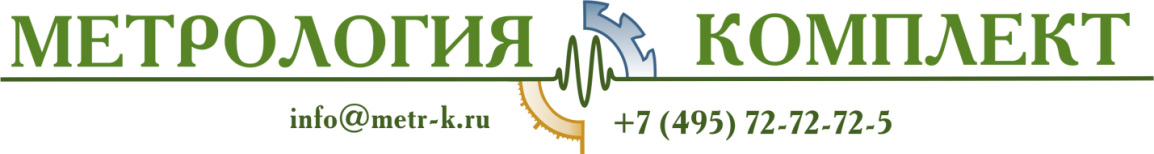 Поля, отмеченные звездочкой (*) обязательны для заполнения. Заполненный опросный лист необходимо направить на адрес отдела газового анализа analytic@metr-k.ru или по факсу. Консультации по подбору оборудования осуществляет 
Фильчиков Максим Викторович +7 (495) 727-2725 * 124.Общая информация
InformationОбщая информация
InformationОбщая информация
InformationОбщая информация
InformationОбщая информация
InformationОбщая информация
InformationОбщая информация
InformationОбщая информация
InformationОбщая информация
InformationОбщая информация
InformationОбщая информация
InformationОбщая информация
InformationОбщая информация
InformationОбщая информация
InformationОбщая информация
InformationОбщая информация
InformationОбщая информация
InformationОбщая информация
InformationОбщая информация
InformationОбщая информация
InformationОбщая информация
InformationОбщая информация
InformationОбщая информация
InformationОбщая информация
InformationОбщая информация
InformationОбщая информация
InformationОбщая информация
InformationОбщая информация
InformationОбщая информация
InformationОбщая информация
InformationОбщая информация
InformationОбщая информация
InformationОбщая информация
InformationОбщая информация
InformationОбщая информация
InformationОбщая информация
InformationОбщая информация
InformationОбщая информация
InformationОбщая информация
InformationОбщая информация
InformationОбщая информация
InformationОбщая информация
InformationОбщая информация
InformationОбщая информация
InformationОбщая информация
InformationПредприятие*
Company name Предприятие*
Company name Предприятие*
Company name Предприятие*
Company name Предприятие*
Company name Предприятие*
Company name Предприятие*
Company name Предприятие*
Company name Предприятие*
Company name Количество*
QuantityКоличество*
QuantityКоличество*
QuantityКоличество*
QuantityКоличество*
QuantityКоличество*
QuantityКоличество*
QuantityКонтактное лицо*
Contact personКонтактное лицо*
Contact personКонтактное лицо*
Contact personКонтактное лицо*
Contact personКонтактное лицо*
Contact personКонтактное лицо*
Contact personКонтактное лицо*
Contact personКонтактное лицо*
Contact personКонтактное лицо*
Contact personТелефон*
PhoneТелефон*
PhoneТелефон*
PhoneТелефон*
PhoneТелефон*
PhoneТелефон*
PhoneТелефон*
PhoneАдрес*
AddressАдрес*
AddressАдрес*
AddressАдрес*
AddressАдрес*
AddressАдрес*
AddressАдрес*
AddressАдрес*
AddressАдрес*
AddressEmailEmailEmailEmailEmailEmailEmailСенсоры*
SensorsСенсоры*
SensorsСенсоры*
SensorsСенсоры*
SensorsСенсоры*
SensorsСенсоры*
SensorsСенсоры*
SensorsСенсоры*
SensorsСенсоры*
SensorsСенсоры*
SensorsСенсоры*
SensorsСенсоры*
SensorsСенсоры*
SensorsСенсоры*
SensorsСенсоры*
SensorsСенсоры*
SensorsСенсоры*
SensorsСенсоры*
SensorsСенсоры*
SensorsСенсоры*
SensorsСенсоры*
SensorsСенсоры*
SensorsСенсоры*
SensorsСенсоры*
SensorsСенсоры*
SensorsСенсоры*
SensorsСенсоры*
SensorsСенсоры*
SensorsСенсоры*
SensorsСенсоры*
SensorsСенсоры*
SensorsСенсоры*
SensorsСенсоры*
SensorsСенсоры*
SensorsСенсоры*
SensorsСенсоры*
SensorsСенсоры*
SensorsСенсоры*
SensorsСенсоры*
SensorsСенсоры*
SensorsСенсоры*
SensorsСенсоры*
SensorsСенсоры*
SensorsСенсоры*
SensorsСенсоры*
Sensors№Тип газа (формула)
Gas type (formula)Тип газа (формула)
Gas type (formula)Тип газа (формула)
Gas type (formula)Тип газа (формула)
Gas type (formula)Тип газа (формула)
Gas type (formula)Тип газа (формула)
Gas type (formula)Тип газа (формула)
Gas type (formula)Тип газа (формула)
Gas type (formula)Тип газа (формула)
Gas type (formula)Тип газа (формула)
Gas type (formula)Тип газа (формула)
Gas type (formula)Тип газа (формула)
Gas type (formula)Тип газа (формула)
Gas type (formula)Тип газа (формула)
Gas type (formula)Тип газа (формула)
Gas type (formula)Тип газа (формула)
Gas type (formula)Тип газа (формула)
Gas type (formula)Тип газа (формула)
Gas type (formula)Тип газа (формула)
Gas type (formula)Тип газа (формула)
Gas type (formula)Тип газа (формула)
Gas type (formula)Тип газа (формула)
Gas type (formula)Тип газа (формула)
Gas type (formula)Тип газа (формула)
Gas type (formula)Концентрация срабатывания
Concentration triggerКонцентрация срабатывания
Concentration triggerКонцентрация срабатывания
Concentration triggerКонцентрация срабатывания
Concentration triggerКонцентрация срабатывания
Concentration triggerКонцентрация срабатывания
Concentration triggerКонцентрация срабатывания
Concentration triggerКонцентрация срабатывания
Concentration triggerКонцентрация срабатывания
Concentration triggerКонцентрация срабатывания
Concentration triggerКонцентрация срабатывания
Concentration triggerКонцентрация срабатывания
Concentration triggerКонцентрация срабатывания
Concentration triggerКонцентрация срабатывания
Concentration triggerКонцентрация срабатывания
Concentration triggerКоличество
QuantityКоличество
QuantityКоличество
QuantityКоличество
Quantity1234567Параметры окружающей среды
Environmental parametersПараметры окружающей среды
Environmental parametersПараметры окружающей среды
Environmental parametersПараметры окружающей среды
Environmental parametersПараметры окружающей среды
Environmental parametersПараметры окружающей среды
Environmental parametersПараметры окружающей среды
Environmental parametersПараметры окружающей среды
Environmental parametersПараметры окружающей среды
Environmental parametersПараметры окружающей среды
Environmental parametersПараметры окружающей среды
Environmental parametersПараметры окружающей среды
Environmental parametersПараметры окружающей среды
Environmental parametersПараметры окружающей среды
Environmental parametersПараметры окружающей среды
Environmental parametersПараметры окружающей среды
Environmental parametersПараметры окружающей среды
Environmental parametersПараметры окружающей среды
Environmental parametersПараметры окружающей среды
Environmental parametersПараметры окружающей среды
Environmental parametersПараметры окружающей среды
Environmental parametersПараметры окружающей среды
Environmental parametersПараметры окружающей среды
Environmental parametersПараметры окружающей среды
Environmental parametersПараметры окружающей среды
Environmental parametersПараметры окружающей среды
Environmental parametersПараметры окружающей среды
Environmental parametersПараметры окружающей среды
Environmental parametersПараметры окружающей среды
Environmental parametersПараметры окружающей среды
Environmental parametersПараметры окружающей среды
Environmental parametersПараметры окружающей среды
Environmental parametersПараметры окружающей среды
Environmental parametersПараметры окружающей среды
Environmental parametersПараметры окружающей среды
Environmental parametersПараметры окружающей среды
Environmental parametersПараметры окружающей среды
Environmental parametersПараметры окружающей среды
Environmental parametersПараметры окружающей среды
Environmental parametersПараметры окружающей среды
Environmental parametersПараметры окружающей среды
Environmental parametersПараметры окружающей среды
Environmental parametersПараметры окружающей среды
Environmental parametersПараметры окружающей среды
Environmental parametersПараметры окружающей среды
Environmental parametersТемпература
TemperatureТемпература
TemperatureТемпература
TemperatureТемпература
Temperatureмин. 
min.мин. 
min.мин. 
min.°С°С°Смакс.
maxмакс.
maxмакс.
max°С°СВлажностьHumidityВлажностьHumidityВлажностьHumidityВлажностьHumidityВлажностьHumidityВлажностьHumidityмин. 
min.мин. 
min.%%макс.
maxмакс.
maxмакс.
max%Предпочтительная модель сенсора
Preferable sensor modelПредпочтительная модель сенсора
Preferable sensor modelПредпочтительная модель сенсора
Preferable sensor modelПредпочтительная модель сенсора
Preferable sensor modelПредпочтительная модель сенсора
Preferable sensor modelПредпочтительная модель сенсора
Preferable sensor modelПредпочтительная модель сенсора
Preferable sensor modelПредпочтительная модель сенсора
Preferable sensor modelПредпочтительная модель сенсора
Preferable sensor modelПредпочтительная модель сенсора
Preferable sensor modelПредпочтительная модель сенсора
Preferable sensor modelПредпочтительная модель сенсора
Preferable sensor modelПредпочтительная модель сенсора
Preferable sensor modelПредпочтительная модель сенсора
Preferable sensor modelПредпочтительная модель сенсора
Preferable sensor modelПредпочтительная модель сенсора
Preferable sensor modelПредпочтительная модель сенсора
Preferable sensor modelПредпочтительная модель сенсора
Preferable sensor modelПредпочтительная модель сенсора
Preferable sensor modelПредпочтительная модель сенсора
Preferable sensor modelПредпочтительная модель сенсора
Preferable sensor modelПредпочтительная модель сенсора
Preferable sensor modelПредпочтительная модель сенсора
Preferable sensor modelПредпочтительная модель сенсора
Preferable sensor modelПредпочтительная модель сенсора
Preferable sensor modelПредпочтительная модель сенсора
Preferable sensor modelПредпочтительная модель сенсора
Preferable sensor modelПредпочтительная модель сенсора
Preferable sensor modelПредпочтительная модель сенсора
Preferable sensor modelПредпочтительная модель сенсора
Preferable sensor modelПредпочтительная модель сенсора
Preferable sensor modelПредпочтительная модель сенсора
Preferable sensor modelПредпочтительная модель сенсора
Preferable sensor modelПредпочтительная модель сенсора
Preferable sensor modelПредпочтительная модель сенсора
Preferable sensor modelПредпочтительная модель сенсора
Preferable sensor modelПредпочтительная модель сенсора
Preferable sensor modelПредпочтительная модель сенсора
Preferable sensor modelПредпочтительная модель сенсора
Preferable sensor modelПредпочтительная модель сенсора
Preferable sensor modelПредпочтительная модель сенсора
Preferable sensor modelПредпочтительная модель сенсора
Preferable sensor modelПредпочтительная модель сенсора
Preferable sensor modelПредпочтительная модель сенсора
Preferable sensor modelПредпочтительная модель сенсора
Preferable sensor modelКаталитический (FP-700)
Catalytic (FP-700)Каталитический (FP-700)
Catalytic (FP-700)Каталитический (FP-700)
Catalytic (FP-700)Каталитический (FP-700)
Catalytic (FP-700)Каталитический (FP-700)
Catalytic (FP-700)Каталитический (FP-700)
Catalytic (FP-700)Каталитический (FP-700)
Catalytic (FP-700)Каталитический (FP-700)
Catalytic (FP-700)Каталитический (FP-700)
Catalytic (FP-700)Каталитический (FP-700)
Catalytic (FP-700)Каталитический (FP-700)
Catalytic (FP-700)Каталитический (FP-700)
Catalytic (FP-700)Каталитический (FP-700)
Catalytic (FP-700)Каталитический (FP-700)
Catalytic (FP-700)Инфракрасный (IR-700)
Infrared sensor(IR-700)Инфракрасный (IR-700)
Infrared sensor(IR-700)Инфракрасный (IR-700)
Infrared sensor(IR-700)Инфракрасный (IR-700)
Infrared sensor(IR-700)Инфракрасный (IR-700)
Infrared sensor(IR-700)Инфракрасный (IR-700)
Infrared sensor(IR-700)Инфракрасный (IR-700)
Infrared sensor(IR-700)Инфракрасный (IR-700)
Infrared sensor(IR-700)Инфракрасный (IR-700)
Infrared sensor(IR-700)Инфракрасный (IR-700)
Infrared sensor(IR-700)Инфракрасный (IR-700)
Infrared sensor(IR-700)Инфракрасный (IR-700)
Infrared sensor(IR-700)Инфракрасный (IR-700)
Infrared sensor(IR-700)Полупроводниковый (TP-700)
TP-700 (solid state sensor)Полупроводниковый (TP-700)
TP-700 (solid state sensor)Полупроводниковый (TP-700)
TP-700 (solid state sensor)Полупроводниковый (TP-700)
TP-700 (solid state sensor)Полупроводниковый (TP-700)
TP-700 (solid state sensor)Полупроводниковый (TP-700)
TP-700 (solid state sensor)Полупроводниковый (TP-700)
TP-700 (solid state sensor)Полупроводниковый (TP-700)
TP-700 (solid state sensor)Полупроводниковый (TP-700)
TP-700 (solid state sensor)Полупроводниковый (TP-700)
TP-700 (solid state sensor)Полупроводниковый (TP-700)
TP-700 (solid state sensor)Электрохимический (DM-700)
Electrochemical (DM-700)Электрохимический (DM-700)
Electrochemical (DM-700)Электрохимический (DM-700)
Electrochemical (DM-700)Электрохимический (DM-700)
Electrochemical (DM-700)Электрохимический (DM-700)
Electrochemical (DM-700)Электрохимический (DM-700)
Electrochemical (DM-700)Электрохимический (DM-700)
Electrochemical (DM-700)Электрохимический (DM-700)
Electrochemical (DM-700)Электрохимический (DM-700)
Electrochemical (DM-700)Электрохимический (DM-700)
Electrochemical (DM-700)Электрохимический (DM-700)
Electrochemical (DM-700)Электрохимический (DM-700)
Electrochemical (DM-700)Электрохимический (DM-700)
Electrochemical (DM-700)Электрохимический (DM-700)
Electrochemical (DM-700)Фотоионизационный (PI-700)
Photoionization (PI-700)Фотоионизационный (PI-700)
Photoionization (PI-700)Фотоионизационный (PI-700)
Photoionization (PI-700)Фотоионизационный (PI-700)
Photoionization (PI-700)Фотоионизационный (PI-700)
Photoionization (PI-700)Фотоионизационный (PI-700)
Photoionization (PI-700)Фотоионизационный (PI-700)
Photoionization (PI-700)Фотоионизационный (PI-700)
Photoionization (PI-700)Фотоионизационный (PI-700)
Photoionization (PI-700)Фотоионизационный (PI-700)
Photoionization (PI-700)Фотоионизационный (PI-700)
Photoionization (PI-700)Фотоионизационный (PI-700)
Photoionization (PI-700)Фотоионизационный (PI-700)
Photoionization (PI-700)По выбору производителя
By manufacturer choiceПо выбору производителя
By manufacturer choiceПо выбору производителя
By manufacturer choiceПо выбору производителя
By manufacturer choiceПо выбору производителя
By manufacturer choiceПо выбору производителя
By manufacturer choiceПо выбору производителя
By manufacturer choiceПо выбору производителя
By manufacturer choiceПо выбору производителя
By manufacturer choiceПо выбору производителя
By manufacturer choiceПо выбору производителя
By manufacturer choiceВыходные сигналы*
OutputsВыходные сигналы*
OutputsВыходные сигналы*
OutputsВыходные сигналы*
OutputsВыходные сигналы*
OutputsВыходные сигналы*
OutputsВыходные сигналы*
OutputsВыходные сигналы*
OutputsВыходные сигналы*
OutputsВыходные сигналы*
OutputsВыходные сигналы*
OutputsВыходные сигналы*
OutputsВыходные сигналы*
OutputsВыходные сигналы*
OutputsВыходные сигналы*
OutputsВыходные сигналы*
OutputsВыходные сигналы*
OutputsВыходные сигналы*
OutputsВыходные сигналы*
OutputsВыходные сигналы*
OutputsВыходные сигналы*
OutputsВыходные сигналы*
OutputsВыходные сигналы*
OutputsВыходные сигналы*
OutputsВыходные сигналы*
OutputsВыходные сигналы*
OutputsВыходные сигналы*
OutputsВыходные сигналы*
OutputsВыходные сигналы*
OutputsВыходные сигналы*
OutputsВыходные сигналы*
OutputsВыходные сигналы*
OutputsВыходные сигналы*
OutputsВыходные сигналы*
OutputsВыходные сигналы*
OutputsВыходные сигналы*
OutputsВыходные сигналы*
OutputsВыходные сигналы*
OutputsВыходные сигналы*
OutputsВыходные сигналы*
OutputsВыходные сигналы*
OutputsВыходные сигналы*
OutputsВыходные сигналы*
OutputsВыходные сигналы*
OutputsВыходные сигналы*
Outputs4-20mA4-20mA4-20mAHARTHARTHARTHARTRS485 ModbusRS485 ModbusRS485 ModbusRS485 ModbusRS485 ModbusRS485 ModbusRS485 ModbusProfibusProfibusProfibusProfibusProfibusВстроенные реле
Integrated relaysВстроенные реле
Integrated relaysВстроенные реле
Integrated relaysВстроенные реле
Integrated relaysВстроенные реле
Integrated relaysВстроенные реле
Integrated relaysВстроенные реле
Integrated relaysВстроенные реле
Integrated relaysДругое
OtherДругое
OtherДругое
OtherСигнализация (укажите количество)
Signalization (fill quantity)Сигнализация (укажите количество)
Signalization (fill quantity)Сигнализация (укажите количество)
Signalization (fill quantity)Сигнализация (укажите количество)
Signalization (fill quantity)Сигнализация (укажите количество)
Signalization (fill quantity)Сигнализация (укажите количество)
Signalization (fill quantity)Сигнализация (укажите количество)
Signalization (fill quantity)Сигнализация (укажите количество)
Signalization (fill quantity)Сигнализация (укажите количество)
Signalization (fill quantity)Сигнализация (укажите количество)
Signalization (fill quantity)Сигнализация (укажите количество)
Signalization (fill quantity)Сигнализация (укажите количество)
Signalization (fill quantity)Сигнализация (укажите количество)
Signalization (fill quantity)Сигнализация (укажите количество)
Signalization (fill quantity)Сигнализация (укажите количество)
Signalization (fill quantity)Сигнализация (укажите количество)
Signalization (fill quantity)Сигнализация (укажите количество)
Signalization (fill quantity)Сигнализация (укажите количество)
Signalization (fill quantity)Сигнализация (укажите количество)
Signalization (fill quantity)Сигнализация (укажите количество)
Signalization (fill quantity)Сигнализация (укажите количество)
Signalization (fill quantity)Сигнализация (укажите количество)
Signalization (fill quantity)Сигнализация (укажите количество)
Signalization (fill quantity)Сигнализация (укажите количество)
Signalization (fill quantity)Сигнализация (укажите количество)
Signalization (fill quantity)Сигнализация (укажите количество)
Signalization (fill quantity)Сигнализация (укажите количество)
Signalization (fill quantity)Сигнализация (укажите количество)
Signalization (fill quantity)Сигнализация (укажите количество)
Signalization (fill quantity)Сигнализация (укажите количество)
Signalization (fill quantity)Сигнализация (укажите количество)
Signalization (fill quantity)Сигнализация (укажите количество)
Signalization (fill quantity)Сигнализация (укажите количество)
Signalization (fill quantity)Сигнализация (укажите количество)
Signalization (fill quantity)Сигнализация (укажите количество)
Signalization (fill quantity)Сигнализация (укажите количество)
Signalization (fill quantity)Сигнализация (укажите количество)
Signalization (fill quantity)Сигнализация (укажите количество)
Signalization (fill quantity)Сигнализация (укажите количество)
Signalization (fill quantity)Сигнализация (укажите количество)
Signalization (fill quantity)Сигнализация (укажите количество)
Signalization (fill quantity)Сигнализация (укажите количество)
Signalization (fill quantity)Сигнализация (укажите количество)
Signalization (fill quantity)Сигнализация (укажите количество)
Signalization (fill quantity)Сигнализация (укажите количество)
Signalization (fill quantity)Звуковая 
AccousticЗвуковая 
AccousticЗвуковая 
Accousticшт.
pcs.шт.
pcs.шт.
pcs.шт.
pcs.шт.
pcs.Световая
LightСветовая
LightСветовая
LightСветовая
Lightшт.
pcs.шт.
pcs.шт.
pcs.шт.
pcs.шт.
pcs.шт.
pcs.шт.
pcs.Взрывозащита
Explosion proofВзрывозащита
Explosion proofВзрывозащита
Explosion proofВзрывозащита
Explosion proofВзрывозащита
Explosion proofВзрывозащита
Explosion proofВзрывозащита
Explosion proofОпции*
OptionsОпции*
OptionsОпции*
OptionsОпции*
OptionsОпции*
OptionsОпции*
OptionsОпции*
OptionsОпции*
OptionsОпции*
OptionsОпции*
OptionsОпции*
OptionsОпции*
OptionsОпции*
OptionsОпции*
OptionsОпции*
OptionsОпции*
OptionsОпции*
OptionsОпции*
OptionsОпции*
OptionsОпции*
OptionsОпции*
OptionsОпции*
OptionsОпции*
OptionsОпции*
OptionsОпции*
OptionsОпции*
OptionsОпции*
OptionsОпции*
OptionsОпции*
OptionsОпции*
OptionsОпции*
OptionsОпции*
OptionsОпции*
OptionsОпции*
OptionsОпции*
OptionsОпции*
OptionsОпции*
OptionsОпции*
OptionsОпции*
OptionsОпции*
OptionsОпции*
OptionsОпции*
OptionsОпции*
OptionsОпции*
OptionsОпции*
OptionsДисплей
DisplayДисплей
DisplayДисплей
DisplayДисплей
DisplayДисплей
DisplayВстроенный калибровочный порт
Integral calibration portВстроенный калибровочный порт
Integral calibration portВстроенный калибровочный порт
Integral calibration portВстроенный калибровочный порт
Integral calibration portВстроенный калибровочный порт
Integral calibration portВстроенный калибровочный порт
Integral calibration portВстроенный калибровочный порт
Integral calibration portВстроенный калибровочный порт
Integral calibration portВстроенный калибровочный порт
Integral calibration portВстроенный калибровочный порт
Integral calibration portВстроенный калибровочный порт
Integral calibration portВстроенный калибровочный порт
Integral calibration portВстроенный калибровочный порт
Integral calibration portВстроенный калибровочный порт
Integral calibration portВстроенный калибровочный порт
Integral calibration portЗащита от капель и ветра
Water and wind protectionЗащита от капель и ветра
Water and wind protectionЗащита от капель и ветра
Water and wind protectionЗащита от капель и ветра
Water and wind protectionЗащита от капель и ветра
Water and wind protectionЗащита от капель и ветра
Water and wind protectionЗащита от капель и ветра
Water and wind protectionЗащита от капель и ветра
Water and wind protectionЗащита от капель и ветра
Water and wind protectionЗащита от капель и ветра
Water and wind protectionЗащита от капель и ветра
Water and wind protectionЗащита от капель и ветра
Water and wind protectionЗащита от капель и ветра
Water and wind protectionЗащита от капель и ветра
Water and wind protectionЗащита от капель и ветра
Water and wind protectionБлок питания
Power supplyБлок питания
Power supplyБлок питания
Power supplyБлок питания
Power supplyБлок питания
Power supplyКонтроллер
ControllerКонтроллер
ControllerКонтроллер
ControllerКонтроллер
ControllerКонтроллер
ControllerКонтроллер
ControllerКонтроллер
ControllerКонтроллер
ControllerКонтроллер
ControllerКонтроллер
ControllerКонтроллер
ControllerКонтроллер
ControllerКонтроллер
ControllerКонтроллер
ControllerКонтроллер
ControllerПримечания
CommentsПримечания
CommentsПримечания
CommentsПримечания
CommentsПримечания
CommentsПримечания
CommentsПримечания
CommentsПримечания
CommentsПримечания
CommentsПримечания
CommentsПримечания
CommentsПримечания
CommentsПримечания
CommentsПримечания
CommentsПримечания
CommentsПримечания
CommentsПримечания
CommentsПримечания
CommentsПримечания
CommentsПримечания
CommentsПримечания
CommentsПримечания
CommentsПримечания
CommentsПримечания
CommentsПримечания
CommentsПримечания
CommentsПримечания
CommentsПримечания
CommentsПримечания
CommentsПримечания
CommentsПримечания
CommentsПримечания
CommentsПримечания
CommentsПримечания
CommentsПримечания
CommentsПримечания
CommentsПримечания
CommentsПримечания
CommentsПримечания
CommentsПримечания
CommentsПримечания
CommentsПримечания
CommentsПримечания
CommentsПримечания
CommentsПримечания
Comments